Aksijalni cijevni ventilator DAR 100/8-2 ExJedinica za pakiranje: 1 komAsortiman: C
Broj artikla: 0073.0379Proizvođač: MAICO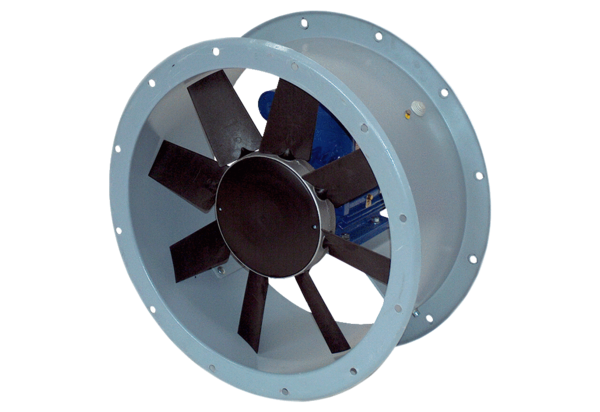 